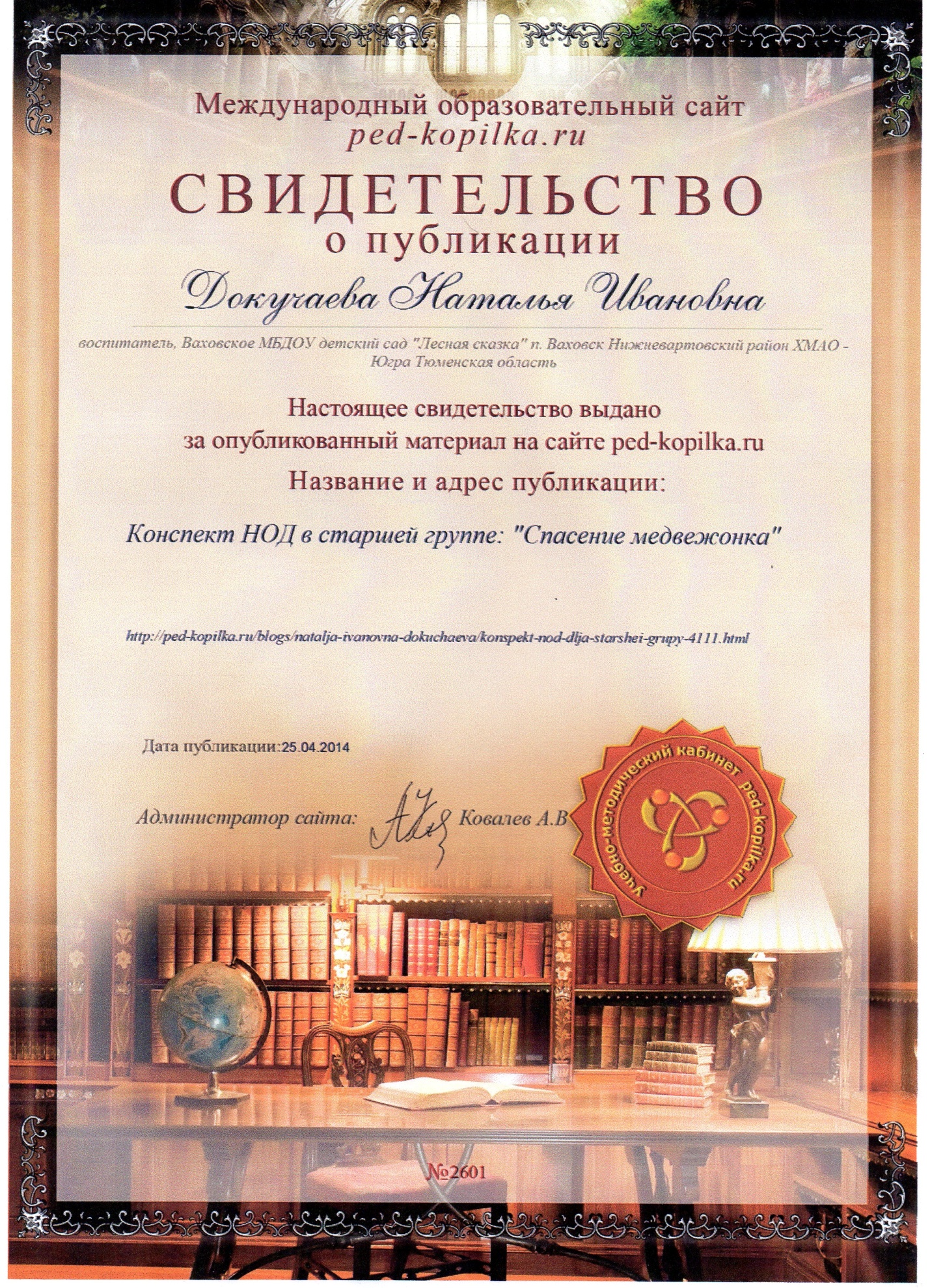 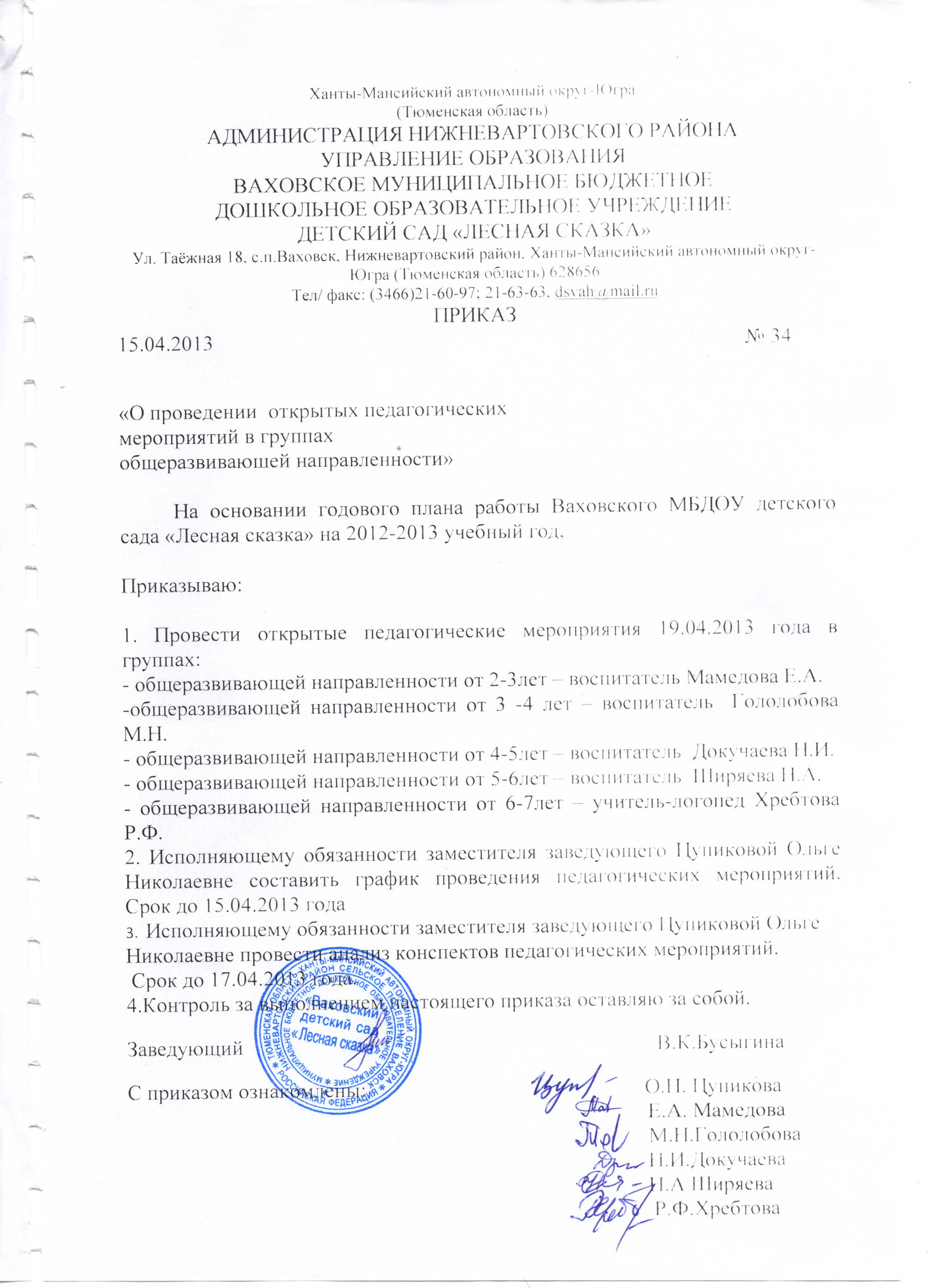 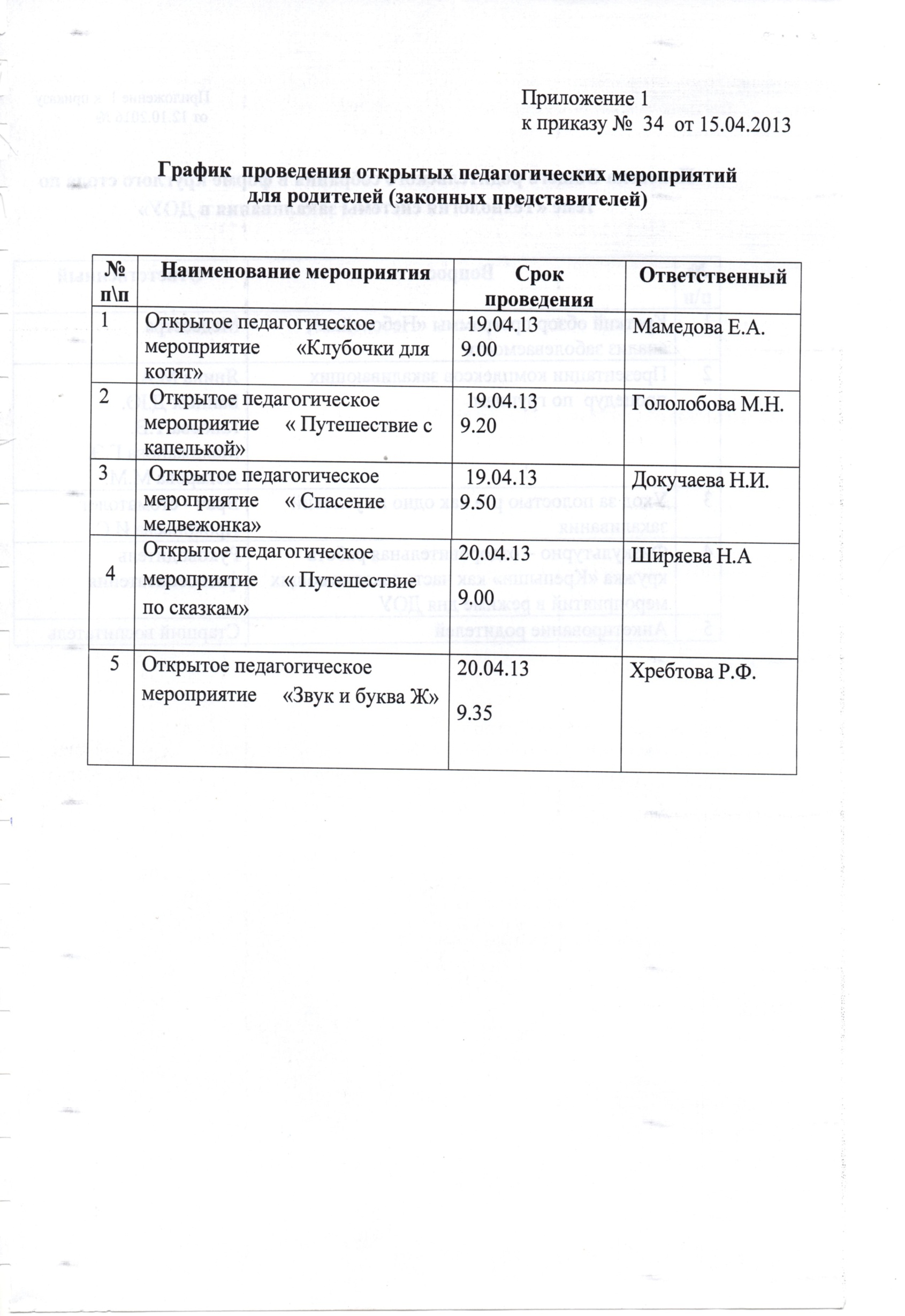 Муниципальное бюджетное дошкольное образовательное учреждение «Ваховский детский сад «Лесная сказка»»Конспект образовательной деятельности для детей старшего дошкольного возраста «Спасение медвежонка»Воспитатель: Докучаева Н.И.Конспект  образовательной деятельности для  детей  старшей группы  «Спасение медвежонка»Интеграция образовательных  областей: «Познание», «Коммуникация», «Социализация», «Художественное творчество». Цель:Развивать интерес  и любовь к родной природе.Закреплять знания детей о диких животных и растениях Родного края.Задачи:Образовательные:Закрепить навыки порядкового счёта в пределах 10, называть смежные числа заданного числа, формировать навыки прямого и обратного счёта.Учить находить определённое количество предметов соответствующей цифре. Закреплять умение решать простые арифметические задачи, используя логическое мышление. Продолжать учить называть и различать геометрические фигуры.  Развивающие:Развивать познавательный интерес,  развивать логическое мышление, восприятие, внимание, умение анализировать и сравнивать предметы по свойствам, обобщать, развивать самостоятельность,  формировать навыки самостоятельной работы,  делать умозаключения и выводы.  Воспитательные:Воспитывать интерес к математическим и познавательным занятиям,воспитывать стремление оказывать помощь другим, которые оказались в трудной ситуации,  воспитывать дружеские взаимоотношения между детьми, привычку заниматься сообща.Образовательные области:Познание (ФЭМП)Познание (Окружающий мир)Коммуникация (речевая деятельность)Социализация (игровая деятельность)Конструирование (труд и продуктивная деятельность)ФизкультураМетодические приемы:Вопросы, проблемная ситуация, упражнения, игры, задания, загадки, рассматривание слайдов.Материал: Слайды диких животных и растений, схемы геометрических фигур, раздаточный материал, картинка с Волшебником (разрезная), 2 дорожки из бумаги (узкая длинная, широкая короткая), воздушный шарик с письмом, знаки символы «Правила поведения в лесу», резиновый мяч, бумаги размером 8*8см на каждого ребёнка, ножницы. Ход Воспитатель: Запоминает наша голова важные поступки и умные слова. Дети гладят себя по голове.Слушаем внимательно... Подносят руки к ушам. Смотрим обязательно. Подносят руки к глазам.Взрослых не перебиваем... Грозят указательным пальцем.Знаний много получаем. Сжимают и разжимают пальцы на обеих руках.В группе висит воздушный шар, а к ниточке привязан конверт.Воспитатель: - Ребята, посмотрите, что это такое? (конверт не подписан). Странный какой-то конверт, на нём ничего не написано.- Давайте откроем конверт и посмотрим что там (воспитатель открывает конверт, в конверте лежит разрезная картинка и письмо).- В конверте лежат разрезные картинки, давайте мы их сейчас соберем, и тогда, может быть,  узнаем от кого оно (дети собираю картинки, на картинке изображен Волшебник).-Всё ясно, значит, письмо нам прислал Волшебник. Теперь мы можем с вами его прочесть.(Воспитатель читает письмо).«Здравствуйте дорогие ребята!  Я Волшебник. Я украл и превратил в камень маленького медвежонка.  Если вы хотите расколдовать и спасти медвежонка, чтобы он вернулся к своей семье, то вы должны пройти все мои испытания и справиться с заданиями, которые я для вас приготовил. Задания будут сложными, но интересными, выполнив их, вы тем самым поможете медвежонку вернуться домой. Вы готовы к испытаниям?»Воспитатель: - Ну что ребята начнем испытания? (Звучит мелодия с шумом леса)Воспитатель: Закрываем глаза. Ребята, а как вы думаете, куда мы с вами попали? (в лес)Но прежде, чем отправиться в лес и начинать выполнять испытания волшебника, что нам необходимо вспомнить? (правила поведения в природе)Воспитатель: И в этом нам помогут знаки - символы.Дидактическая игра «Правила поведения в природе» (работа со знаками символами)Воспитатель: Но вот, теперь можно отправляться в путь.1.  «Длинный – короткий»Перед нами две дорожки.  - Какие они по длине?  - А какие они по ширине? (коротая, длинная, широкая, узкая).  - Пойдемте по По какой дорожке мы быстрее попадем в лес? (по короткой - широкой). короткой - широкой дорожке. Вот мы и пришли  в лес. Воспитатель: Вы справились с этим заданием, отправляемся дальше.2.  «Назови число»Воспитатель: (Психогимнастика) А теперь, ребята вы отправляетесь в темный, темный лес. Вы идете по кругу друг за другом, перед вами широкий ручей, осторожно переступайте его, не намочите ноги, теперь вам надо идти в гору, поднимайте высоко ноги, хорошо,  а сейчас ветки царапают вам лицо, раздвигайте ветки руками,  и последнее препятствие – вы заходите в самую чащу, приседайте ниже, ниже, чтобы ветки не попали вам в глаза, вот ветки становятся все реже, поднимаемся потихоньку и вот вы на поляне. Проходите на свои места.  Мы с вами попали на волшебную полянку.(Все ребята приглашаются в круг)«Мы собрались поиграть,Ну, кому же начинать1, 2, 3 начинаешь - ты».Дети стоят в кругу, в руках мяч. Воспитатель предлагает посчитать до 10 и обратно (от 10 до 0). Воспитатель уточняет, что такое прямой счет и обратный. Далее спрашивает, какое число называется предыдущим, и какое последующее. Воспитатель бросает мяч детям и просит назвать предыдущие числа. Число предыдущее числу 1? Числу 7?,10? Число, следующее за числом3?, 5,9,.. . Воспитатель: Вы справились с этим заданием, отправляемся дальше.3.  Игра «Сколько»  (работа со слайдами)Цель игры:  определить,  какая цифра соответствует количеству предметов на картинке, (при правильном ответе – переход на следующее задание), закреплять счет  от 0 до 10.Воспитатель: Вы справились с этим заданием, отправляемся дальше.4.  «Природа и животные нашего края» (работа со слайдами, загадывание загадок)Природа Ваховска очень красивая и разнообразная.-  Кто из вас был в лесу?-  Кто знает, как называется густой дремучий лес?-  Это - тайга. Как вы думаете, какие деревья могут расти в таком лесу? (В тайге растут высокие ели, сосны, пихты).-  Какие ягоды вы собираете в лесу?(черника, брусника, голубика, морошка, клюква).-  Да, эти ягоды выдерживают сильные морозы и поэтому здесь растут.-  Какие животные живут в наших лесах?(медведь, лось, белка, песец, лиса, заяц, соболь и т.д.) 5.  «Математическая задача» (по таблице у доски)1. Папа – волк  и 6 его волчат, решили отправиться на прогулку. Сосчитайте сколько  всего зверей, отправилось на прогулку.( Дети у доски составляют простое арифметическое уравнение и говорят ответ задачи).2.Вот задумал волк друзейПригласить на юбилей.Пригласил двух медвежат,Трех зайчат и пять бельчат.Посчитайте поскорей,Сколько у волка друзей  (ответ 10).Воспитатель: Вы справились с этим заданием, отправляемся дальше.6.   Игра: «Сложи квадрат»Для игры понадобятся по три квадрата из бумаги размером 8*8см на каждого ребёнка, ножницы. Задание: Возьмите первый квадрат, сложите его так, чтобы получилось 2 треугольника. Разрежьте по линии сгиба.                Второй квадрат сложите так, чтобы получилось 4 треугольника. Разрежьте по линиям сгиба.                Третий квадрат – 8 треугольников. Разрежьте.                 Выложите на столе треугольники так, чтобы снова получились три квадрата. Уточните, что квадрат больше треугольников.Воспитатель: Вы справились с этим заданием, отправляемся дальше.7 . Физкультминутка «Лесные жители» 
Добрый лес, старый лес (широко развести руки в стороны)
Полный сказочных чудес! (повороты вправо-влево с вытянутыми руками) 
Мы идём гулять сейчас (ходьба) 
И зовём с собою вас! 
Ждут вас на лесной опушке (присесть)
Птички, мышки и зверушки (медленно подняться, повороты вправо-влево, руки в стороны)
Мышка, мышка (мягкий пружинистый шаг, спина слегка прогнута вперёд)
Серое пальтишко («лапки» перед грудью)
Мышка тихо идёт, 
В норку зёрнышко несёт. 
А за мышкой шёл медведь (руки полусогнуты в локтях, ладони соединены ниже пояса) 
Да как начал он реветь (ноги на ширине плеч, переступание с ноги на ногу)
«У-у! У-у! (раскачивание туловища из стороны в сторону) 
Я вразвалочку иду»! 
А весёлые зайчата (ладони прижаты к голове и прыгать на двух ногах)
Длинноухие ребята (продвижением вперёд)
Прыг да скок, прыг да скок, 
Через поле за лесок. 
Птички в гнёздышках (машут крыльями) 
Проснулись, улыбнулись, чирикают (легко подпрыгивают) 
Встрепенулись: «Чик-чирик, 
Друзьям привет! 
Мы летаем выше всех!» 
До свиданья, старый лес (машут рукой, повороты вправо-влево с вытянутыми руками) 
Полный сказочных чудес! 8 .  «Выложи животного» (работа с геометрическими фигурами)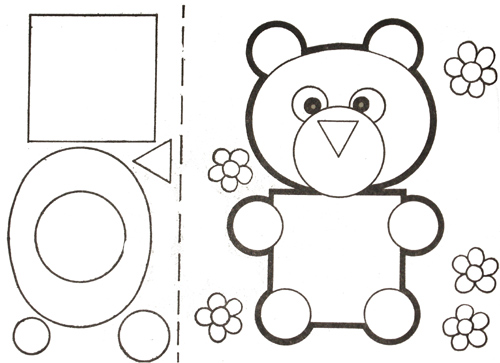 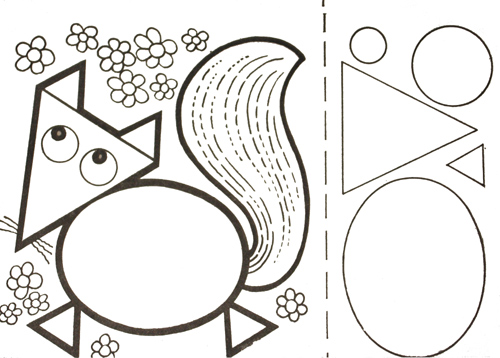 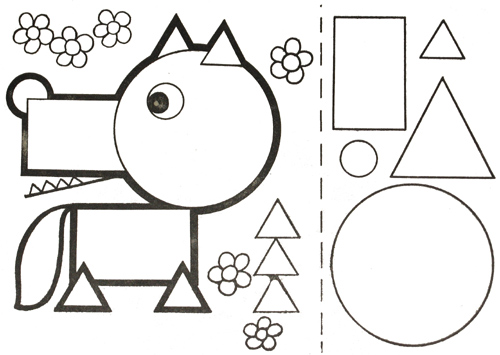 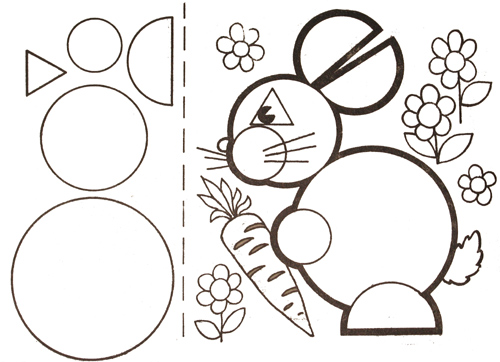 9 .  «Четвертый лишний» (на доске размещены картинки с животными нашего леса)Назови лишнее животное:Корова – волк – лиса – медведь.Волк – лиса – петух – заяц.Лиса – медведь – волк – морж.Воспитатель: Вы справились со всеми  заданиями и тем самым спасли маленького медвежонка, которого заколдовал Волшебник. Медвежонок вернулся к своим родителям (показ слайда). 10.  Итог Вот и закончилась наша прогулка в лес - нам пора возвращаться домой. Закрывайте глаза. 1,2,3! Ну, вот мы и дома!Ребята, вам понравилось наше путешествие? Кого мы сегодня спасали? А как мы это делали? (ответы детей)Молодцы!